1. 학생정보2. 변경 내용                                  (해당 사항의 □에 체크하시기 바랍니다.)성균관대학교 국제처장 귀하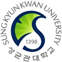 해외파견 교환학생/해외수학생 변경 신청서SungkyunkwanUniversity문서번호2021 -성 명학 번/성별영문 성명생년월일소속 단과대학소속 학과파견된 국가E-mail파견 해외대학휴대전화파견 종류□ 해외파견 교환학생    □ 해외수학생□ 해외파견 교환학생    □ 해외수학생□ 해외파견 교환학생    □ 해외수학생변경 구분변경 내용변경 내용변경 내용변경 내용변경 내용□파견기간 연장□파견기간 축소최초~특이사항 기록□파견기간 연장□파견기간 축소변경~특이사항 기록□파견기간 연장□파견기간 축소□ 졸업 전 마지막 학기는 성균관대학교에서 이수해야 함을 알고 있습니다.□ 해외대학에서는 최대 3학기까지 이수할 수 있음을 알고 있습니다.□ 파견기간 변경에 대해 해외대학의 승인을 받았습니다. (본 신청서에 사본 첨부)□ 우리대학 단과대학 행정실(학과 사무실)에 파견기간 변경을 통보하였습니다.□ 졸업 전 마지막 학기는 성균관대학교에서 이수해야 함을 알고 있습니다.□ 해외대학에서는 최대 3학기까지 이수할 수 있음을 알고 있습니다.□ 파견기간 변경에 대해 해외대학의 승인을 받았습니다. (본 신청서에 사본 첨부)□ 우리대학 단과대학 행정실(학과 사무실)에 파견기간 변경을 통보하였습니다.□ 졸업 전 마지막 학기는 성균관대학교에서 이수해야 함을 알고 있습니다.□ 해외대학에서는 최대 3학기까지 이수할 수 있음을 알고 있습니다.□ 파견기간 변경에 대해 해외대학의 승인을 받았습니다. (본 신청서에 사본 첨부)□ 우리대학 단과대학 행정실(학과 사무실)에 파견기간 변경을 통보하였습니다.□ 졸업 전 마지막 학기는 성균관대학교에서 이수해야 함을 알고 있습니다.□ 해외대학에서는 최대 3학기까지 이수할 수 있음을 알고 있습니다.□ 파견기간 변경에 대해 해외대학의 승인을 받았습니다. (본 신청서에 사본 첨부)□ 우리대학 단과대학 행정실(학과 사무실)에 파견기간 변경을 통보하였습니다.□ 졸업 전 마지막 학기는 성균관대학교에서 이수해야 함을 알고 있습니다.□ 해외대학에서는 최대 3학기까지 이수할 수 있음을 알고 있습니다.□ 파견기간 변경에 대해 해외대학의 승인을 받았습니다. (본 신청서에 사본 첨부)□ 우리대학 단과대학 행정실(학과 사무실)에 파견기간 변경을 통보하였습니다.□해외대학 변경최초□해외대학 변경변경□해외대학 변경□ 국제처의 일정에 따라 다음 학기 해외파견 선발에 지원하겠습니다.□ 국제처의 일정에 따라 다음 학기 해외파견 선발에 지원하겠습니다.□ 국제처의 일정에 따라 다음 학기 해외파견 선발에 지원하겠습니다.□ 국제처의 일정에 따라 다음 학기 해외파견 선발에 지원하겠습니다.□ 국제처의 일정에 따라 다음 학기 해외파견 선발에 지원하겠습니다.□해외파견 취소취소사유□해외파견 취소□ Acceptance Letter를 발행한 해외대학에 파견 취소를 통보하였습니다.□ 우리대학 단과대학 행정실(학과 사무실)에 파견 취소를 통보하였습니다.□ Acceptance Letter를 발행한 해외대학에 파견 취소를 통보하였습니다.□ 우리대학 단과대학 행정실(학과 사무실)에 파견 취소를 통보하였습니다.□ Acceptance Letter를 발행한 해외대학에 파견 취소를 통보하였습니다.□ 우리대학 단과대학 행정실(학과 사무실)에 파견 취소를 통보하였습니다.□ Acceptance Letter를 발행한 해외대학에 파견 취소를 통보하였습니다.□ 우리대학 단과대학 행정실(학과 사무실)에 파견 취소를 통보하였습니다.□ Acceptance Letter를 발행한 해외대학에 파견 취소를 통보하였습니다.□ 우리대학 단과대학 행정실(학과 사무실)에 파견 취소를 통보하였습니다.신청일자        년  월   일신청인                (서명)                (서명)                (서명)